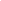 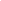 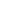 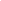 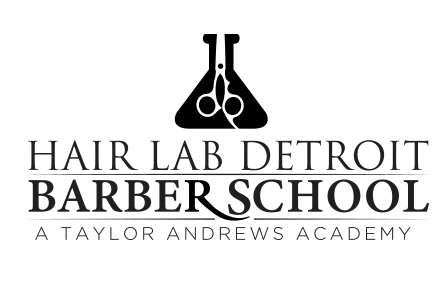 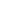 TABLE OF CONTENTSGeneral InformationOur Mission	#3Facility	Owner/Staff	Start Dates	Closed Holidays	AdmissionsAdmissions Requirements	#4Transfer Student 	Transfer from Closed School	Secondary Student	Re Entry	FinancialFinancial Obligation	#5Scholarship	Tuition	Payment OptionsRefund Policy	ProgramsCosmetology/Barber	#6Barber	Nail	Hair Design	Basic Esthetics	Master Esthetics	EnrolledStudent Kits	#18iPads and Internet	Standard of Conduct	Dress Code	Field Trips	Guest Artists	AttendanceAttendance	#20Flex Hours	High School Schedule	Leave of Absence 	Satisfactory Academic Progress	AcademicGrading Scale	#24Practical/Clinical	Course Format 	Course Goals and Objectives	Text and References	Distance Learning	DisciplineDisciplinary Action	#25Warning	Suspension 	Termination	GraduationGraduation Requirements	#26State Requirements	Employment Assistance Consumer Information and Campus SecurityNACCAS Outcome Rates	#27Available Services	Ferpa	Student Grievance Procedure	VAWA, Safety and Security, Waiver and Assumption of Risk	Arbitration AgreementApproving Agencies	General InformationDate of Publication:  May 15, 2019*Please note Hair Lab Detroit Barber School a Taylor Andrews Academy will be referenced in this document as ‘Hair Lab Detroit Barber School”Our MissionHair Lab Detroit Barber School A Taylor Andrews Academy of Hair Design is a unique academy whose mission is to prepare our students for a successful career in the beauty industry, raising the standards and promoting successful salons while instilling a strong sense of ethics and values.Our Facilities and EquipmentHair Lab Detroit Barber School A Taylor Andrews Academy facility provides a Drug Free Workplace and is highly visible to the general public, housing top quality equipment, which was designed spherically to be modern, artistic and functional.  Hair Lab Detroit Barber School A Taylor Andrews Academy is a professional atmosphere of which both our staff and students can be proud.   Hair Lab Detroit Barber School A Taylor Andrews Academy is accredited through NACCAS and abides by their governing standards.  The training facility houses enough training equipment so that each student has the opportunity to be properly trained.  Laundry facilities maintain sanitation and sterilization and there are appropriate amounts of necessary linens for the student and client’s use. 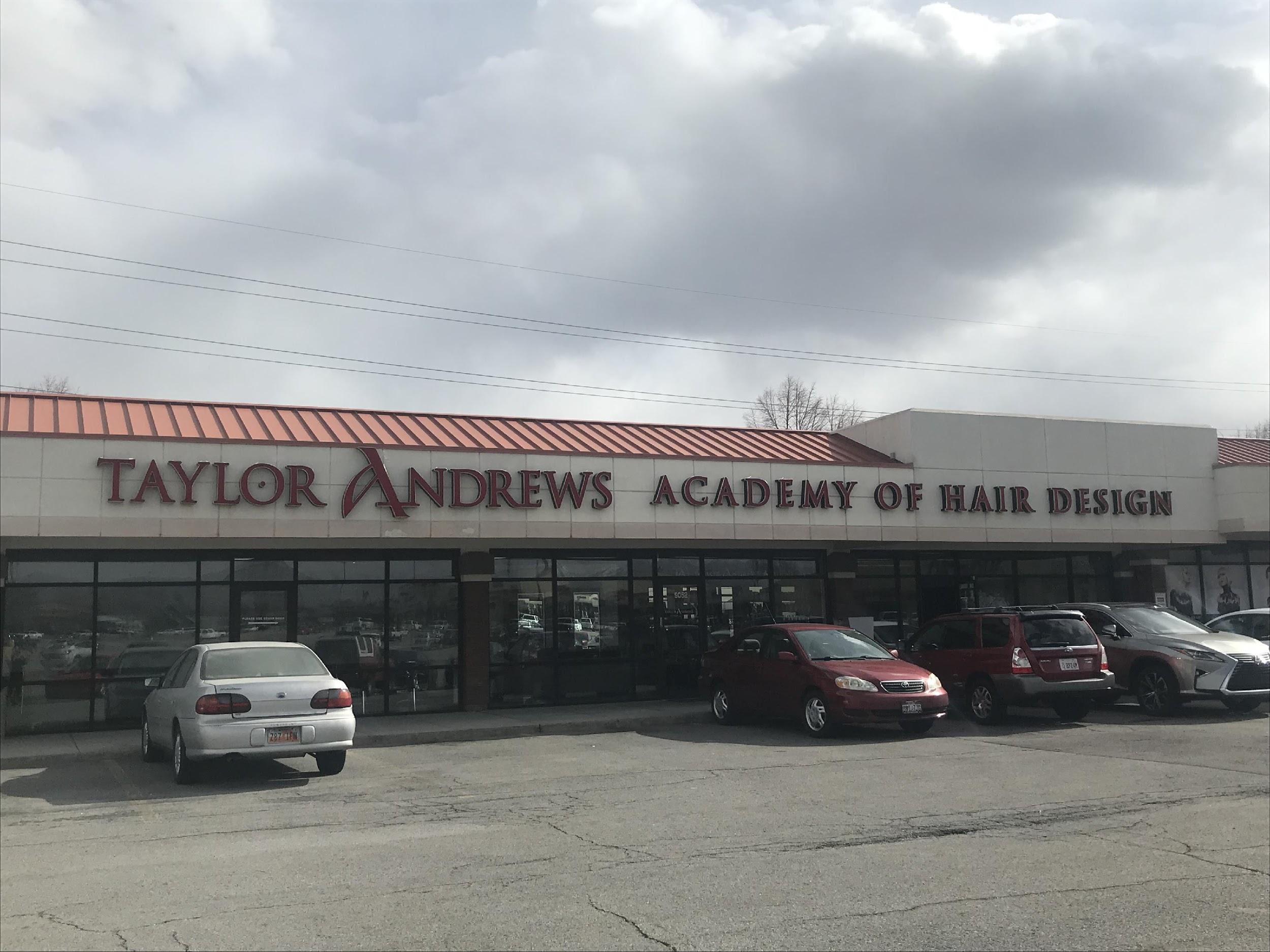 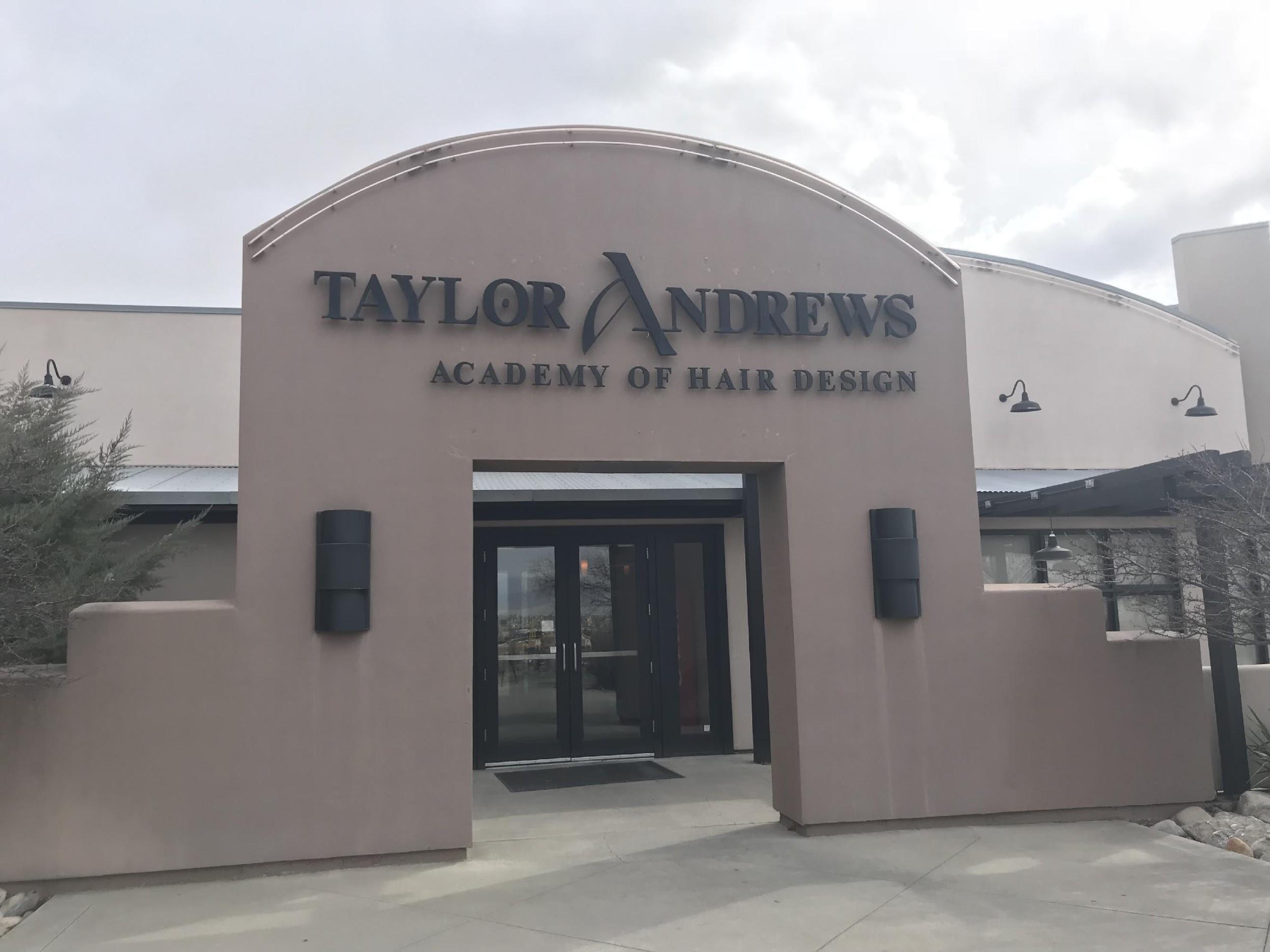 Corporate Location	Bra	Branch Campus9052 South 1510 West	539 West University PkwyWest Jordan, UT  	Orem, UT 84059801-748-2288		801-655-0797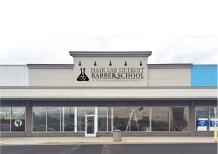 Branch Campus15070 Dix-Toledo Rd               Southgate, MI 48195734-258-8183Owner: Taylor Andrews Inc.StaffMichigan StaffLauren Samuels-Academy DirectorRodrick Samuels-Academy Director/InstructorPatricia Edmonds- InstructorStart DatesBarber						June 24, 2019			July 29, 2019	August 24, 2019		September 23, 2019		October 29, 2019January 7thClosed 2019/2020 HolidaysNovember 27th-30thDecember 24th- January 2ndApril 11May 23rdJune 30th- July 4thSeptember 5th Unforeseen circumstances could result in a day off at the school's discretion.AdmissionsAdmission RequirementsHair Lab Detroit Barber School A Taylor Andrews Academy admits students without regard to race, color, religion, creed, sex, age, financial status, military status or ethnic origin.  A prospective student must be beyond the age of compulsory high school attendance, as prescribed by Michigan law and participate in financial/loan counseling and provide:picture for their fileCopy of high school diploma, GED certificate, transcript showing high school completion, an Ability to Benefit (ATB) test is also accepted as a form of education however a student that submits this will not be eligible for Title IV funds.  Hair Lab Detroit Barber School A Taylor Andrews Academy accepts a foreign diploma if it has been translated by a certified outside agency.   copy of driver's license/ birth certificate or passportSocial Security cardA non-refundable application fee of $100 is required at time of enrollment.  This fee is not included in the cost of tuition.  Hair Lab Detroit Barber School A Taylor Andrews Academy does not recruit students already attending or admitted to another school offering a similar program of study.  Hair Lab Detroit Barber School A Taylor Andrews Academy will teach the Program in English and the Contract is in English.Transfer StudentsStudents who transfer to Hair Lab Detroit Barber School A Taylor Andrews Academy from another school must meet the following requirements:1.      Submit prior to enrollment a certified transcript of hours earned and requirements previously completed.  2.      Completion of standard admissions requirements and financial counselingTransfer students will be charged an hourly rate for each hour of instruction needed plus the application fee.  If a kit and books is needed, additional costs will be incurred. Transfer and Re Entry students must complete a minimum of 25% of the total program hours at Hair Lab Detroit Barber School A Taylor Andrews Academy.   Under mitigating circumstances Hair Lab Detroit Barber School A Taylor Andrews Academy reserves the right to make acceptations on a case-by-case basis. Program ChangeShould a student choose to change programs during their enrollment at Hair Lab Detroit Barber School A Taylor Andrews Academy, this must be done with in the first 100 scheduled hours. There will be $500 fee assessed with the change and the student must be in compliance with the school’s attendance and academic policy to qualify. A proration of hours may be necessary depending on the program change.Transfers from Closed SchoolsA student that wants to transfer from another school due to the school closing will be evaluated and charged a tuition rate decided at the time considering circumstance. All students that transfer from a closed school will pay the same rate of tuition. If a kit and books is needed, additional costs will be incurred.  Secondary StudentA limited number of secondary students who are not enrolled under a training agreement may be admitted to the Academy, if the applicant meets the state requirements for admission, obtains permission in writing from the secondary school in which they are enrolled and successfully completes a pre-enrollment evaluation, as established by the institution. Re Entry Students who are dropped or withdrawn from the Academy have an option to re-enter.  A student must submit all applicable documents on the Re Entry form to the Academy Director.  The decision will be made on a case-by-case basis.  If approved the students will return to Hair Lab Detroit Barber School A Taylor Andrews Academy in the same status that the student left (tests, grids, attendance %).FinancialFinancial ObligationsStudent hours will not be released until all financial obligations owed have been satisfactorily met to the Academy including any amounts owed under financing arrangements. ScholarshipsAcceptances of Scholarships are at the discretion of the Recruiting Director. Please be aware that all scholarships given are contingent upon completion.TuitionSee Program information for tuition information.Payment OptionsOption 1- Private Student Loan available through various banks and credit unions.  Upon approved credit, the student may choose to defer payments until 6 months after graduation with an interest only payment while in school.  To apply, call or go to any to your lender and ask to apply for the Educational Line of Credit.Option 2- Initial down payment with monthly payment options, pay as you go financing.  Please set up an appointment with Financial Aid Office to review these options.Option 3- Hair Lab Detroit Barber School A Taylor Andrews Academy accepts cash, credit card, money orders, checks, for those who qualify and programs that are qualified.Refund PolicyFor applicants who cancel enrollment or students who withdraw from enrollment a fair and equitable settlement will apply.  The following policy will apply to all terminations for any reason, by either party, including student decision, course or program cancellation, or school closure. Any monies due the applicant or students shall be refunded within 45 days of official cancellation or withdrawal. All scholarships are contingent upon completion. Official cancellation or withdrawal shall occur on the earlier of the dates that:An applicant not accepted by the school. The applicant shall be entitled to a refund of all monies paid.A student (or legal guardian) cancels his/her enrollment in writing within three business days of signing the enrollment agreement. In this case all monies collected by the school shall be refunded, regardless of whether or not the student has actually started classes. A student cancels his/her enrollment after three business days of signing the contract but prior to starting classes.  In these case’s he/she shall be entitled to a refund of all monies paid to the school less the application fee in the amount of $100.A student notifies the institution of his/her withdrawal in writing.A student on an approved leave of absence notifies the school that he/she will not be returning. The date of withdrawal shall be the earlier of the date of expiration of the leave of absence or the date the student notifies the institution that the student will not be returning.The school expels a student. (The institution will determine unofficial withdrawals by monitoring attendance at least every 30 days.)In type 2, 3, 4 or 5, official cancellations or withdrawals, the cancellation date will be determined by the postmark on the written notification, or the date said notification is delivered to the school administrator or owner in person.For students who enroll and begin classes but withdraw prior to course completion (after three business days of signing the contract), the following schedule of tuition earned by the school applies.  All refunds are based on scheduled hours:Percent of Scheduled Time 			Total Tuition SchoolEnrolled to Total Course/Program 		Shall Receive/Retain0.01% to 04.9%                                                            20%5% to 09.9%                                                                30%10% to 14.9%                                                               40%15% to 24.9%                                                               45%25% to 49.9%                                                               70%50% and over                                                                100%All refunds will be calculated based on the students last date of attendance. Termination or expulsion will occur no more than 14 days from the last day of physical attendance.  Any monies due a student who withdraws shall be refunded within 45 days of a determination that a student has withdrawn, whether officially or unofficially.  In the case of disabling illness or injury, death in the student's immediate family or other documented mitigating circumstances, a reasonable and fair refund settlement will be made. If permanently closed or no longer offering instruction after a student has enrolled, the school will provide a pro rata refund of tuition to the student OR provide course completion through a pre-arranged teach out agreement with another institution.  If the course is canceled subsequent to a student's enrollment, the school will either provide a full refund of all monies paid or completion of the course at a later time.  If the course is cancelled after students have enrolled and instruction has begun, the school shall provide a pro rata refund for all students transferring to another school based on the hours accepted by the receiving school OR provide completion of the course OR participate in a Teach-Out Agreement OR provide a full refund of all monies paid. Students who withdraw or terminate prior to course completion are charged a cancellation or withdrawal fee of $100.00.  This refund policy applies to tuition and fees charged in the enrollment agreement.  Other miscellaneous charges the student may have incurred at the institution (EG: extra kit materials, books, products, unreturned school property, etc.) will be calculated separately at the time of withdrawal. Collection procedures shall reflect ethical business practices. Collection correspondence regarding cancellation and settlement from the institution itself, banks, collection agencies, lawyers, or any other third parties representing Hair Lab Detroit Barber School A Taylor Andrews Academy clearly acknowledge the existence of the Withdrawal Policy. In the event of any default, the student agrees to pay all reasonable attorney fee and costs of collection of the extent permitted by law. All fees are identified in the catalog and in this enrollment agreement. ProgramsBarber Course OutlineCourse Name/BarberTuition and Fees	Tuition			$16,794.00	Books and Supplies		$1,575.32	Application Fee		$100.00	Other Costs		$0	Total Costs		$18,469.32 Course DescriptionHair Lab Detroit Barber School A Taylor Andrews Academy educates students in Laws, Rules and Regulations, and Theory and Practical skills pertaining to the Barber industry. Students who successfully pass the Hair Lab Detroit Barber School A Taylor Andrews Academy course will be granted a Diploma and will be prepared for successful employment, in the Barber profession.AdvancementBarber -1800 clock hoursHair Lab Detroit Barber School A Taylor Andrews Academy has four stages 1) Launch 2) New Talent 3) Future Professionals 4) Salon Life Students will advance from Launch after they have completed the required hours and passed a Launch written and practical with an 80% or higher.  After Launch, students will be considered New Talent and progress to Future Professional until they have accumulated enough hours to be in Salon Life and prepare for their state boards.  Salon Life will be available for those who have hit 80% of their school hours (1440 hours) and will be put in class based on class space availability. CurriculumHair Lab Detroit Barber School A Taylor Andrews Academy follows the State of Michigan Course of Studies for Barber (1600 hours) School curriculum instruction in all of the following subject areas:The course consists of 225 hours of theory and 1,575 hours* of practical instruction. *Clock hour = 60 minutes. THEORY The following is the approximate number of hours spent in Theory. History and Fundamentals of Barbering…………………………………..……..….5 hours Origin, custom, and traditions: Glacial Age to modern times. Hygiene & Ethics…………………………………………………………..…………….5 hours Personal grooming and hygiene: Professional ethics and attitude. Bacteriology……………………………………………………………..………….......10 hours Identifying and defining different types of bacteria. Sanitation and Sterilization……………………………………….………………….10 hours Methods of Sanitation and Sterilization: First Aid and public sanitation. Implements, Tools & Equipment…..………………………….…………………….10 hours Proper use of primary and secondary implements, optional equipment proper care and maintenance. Disorders of the Hair, Scalp & Skin……………………………….…………….....25 hours Definitions and identification of types of diseases in relation to the Hair, Scalp & Skin Hair & Scalp Treatments………………………………….…………………….…….10 hours Methodology in relation to shampoos, conditioners and how it affects the hair and scalp. Barber Laws & Rules for the State of Michigan………………………………....20 hours General rules, regulations and fee structure from the Department of Commerce Barber/Styling Handbook. Facial Massage & Treatments……………………………………………………....10 hours Theory of facial and skin treatments; methods of facial massage therapy. Razor Shaving, Honing & Stropping………….…………………………………….10 hours Method and use of different implements, fundamentals and techniques in relation to shaving, honing and stropping. Haircutting………………………….……………………………………………….......10 hours Basic fundamentals and principles of haircutting and styling men and women’s hair. Hairstyling……………………………………………………………………………….10 hours Methodology in curling iron techniques and basic fundamentals of finger waving. 6 BARBER/STYLING COURSE OUTLINED (THEORY CONT’D) Permanent Waving…………………………………………………………………..…15 hours Product knowledge, scalp and hair analysis, procedures and safety precautions. Chemical Hair Relaxing……………………………………………………………….15 hours Product knowledge, scalp and hair analysis, procedures and safety precautions. Men’s Hairpieces…………………………………………………………………….…10 hours Product knowledge, implements, fundamentals, and techniques. Electricity and Light Therapy………………………………………………………...10 hours Basic knowledge of light measurements and currents; implements and safety precautions. Chemistry……………………………………………………………………………..….25 hours Definitions and identification of types matter, compounds, and common elements; basic principles of cosmetic chemistry. Shop Management…………………………………………………………………….....5 hours Knowledge of management functions, business plans, financing, equipment and recordkeeping. Senior Review to prepare for State Board Exam…………………………....…...10 hours Total……………………………………………………………………………….…....225 hours PRACTICAL The following is an approximation of the number of hours spent in practical work: Haircutting…………………………………………….………………………………1000 hours Styling: Including all basic and advanced methods.…………………………........200 hours Shaving and Beard Trimming.…………………………………………..………….250 hours Honing and Stropping.……………………………………………………...…….......20 hours Shampoo and Conditioning Treatments…………………………………………...80 hours Hair coloring……………………………………………………………………….........25 hours Hair Relaxing and Permanent Waving……………………………………….……..50 hours Facial Massage……………………………………………………………………..…...50 hours Patron Protection & Tool Maintenance……………………………………….........40 hours Demonstrations & Modern Trends…………………………………………………..15 hours Clinic Management……………………………………………………………………..10 hours Senior Review: Preparation for State Board Exam………………………………….10 hours Total……………………………………………………………………………….….1575 hours CREDITS/TRANSFER HOURS Applicants who have attended other Barber Schools are eligible to transfer their previous hEmployment OpportunitiesDid you know?  A graduate has many career and educational opportunities including:  Instructor, Sales representative, consultant and trainer.  They may become involved in work for film, theatre, fashion or print.  Many jobs are listed but not limited to:BarberHairstylist, Color specialist, Instructor, Salon/shop  manager and Salon/shop owner.  Attendance PolicyThe full-time course length for barber is 1800 clock hours or: 	54 weeks (full time 33.75 hours)	         72 weeks (full time 25 hours)
         90 weeks (part time 20 hours)It is understood that the Barber course length that is being paid for is the contracted weeks for:	67 weeks (full time 33.75 hours)	90 weeks (part time 25 hours)                   113 weeks (part-time 20 hours) 	Required days (Saturdays) per schedule and allotted number of days to miss are as follows: 5 days per week - 33.75 hours per week are only allowed to miss 17 required days for the entire enrollment period. 	5 days per week - 25 hours per week are only allowed to miss 22  required days for the entire enrollment period.5 days per week - 20 hours per week are only allowed to miss 28 required days for the entire enrollment period.The allowed day to miss is based off of 25% of total schedule weeks.  If more than the allotted are missed, students will be placed on a one-week suspension and will continue to receive a one-week suspension for each continuous required day missed.  Launch- Included in the Launch course is Orientation which consists of Safety Counseling, Rules and Regulations for Cosmetology/Barber from State of Michigan Literature, Information on how to obtain VAWA, Drug and Alcohol Counseling, Domestic Abuse information, Shelters and Hotlines.Launch attends 33.75 hours Full Time (20 hours Part Time) weekly	Day Attending Tuesday, Wednesday, Thursday, Friday and Saturday  9:00am-4:15pm (Part Time 25) 9:00 am- 2:30pm, (Part Time 20) 9:00am-1:30pm – ½  hour lunch daily Tuesday-Saturday’s are required EnrolledStudent KitsStudent kits will be given to enrolled students who have completed the finance process after the completion of Launch.  Students will be responsible to inventory and label their kit.  If there are any challenges, the student needs to contact the Academy Director to resolve the challenge.  If anything needs repaired at the time the student receives their kit, items will be sent to the proper vendor for repair or replaced.  Each student is responsible for having their complete kit available and for having all its contents maintained during school hours.  If any items are missing or damaged in their student kit, the student will be required to replace the items within 72 hours to be able to practice effectively.  Your student kit is not intended for personal use.  Hair Lab Detroit Barber School A Taylor Andrews Academy is not responsible for lost, missing or stolen items.  Student is responsible for sending in any warranty cards upon receipt of their kit.  Hair Lab Detroit Barber School A Taylor Andrews Academy guarantees the student kit for 30 days after receipt.  After the 30-day warranty period the student needs to send the item back to the manufacturer for repair.Returnable & Non-returnable Kit ItemsAll items that have been received and opened from the student’s kit will be non-returnable due to sanitation and health reasons.  Any items not received or used, as well as any fees accessed, but not used at the time of the withdrawal will be deducted from the student’s withdrawal calculation.  Returnable items must be returned within 20 days of the withdrawal date.Device PolicyStudents are responsible to provide their own source of technology device prior to enrollment to participate in required theory classes.  All theory work must be done on a phone (that connects to the internet), tablet or computer to be completed.  This work will be done at the school during designated class time. Students must be prepared with a charged functioning device for their class time prior to the class in order to participate.  In the event of loss, stolen, or broken, completion of all class work remains the responsibility of the student.  Hair Lab Detroit Barber School A Taylor Andrews Academy is not responsible for the loss of any personal files, which may be deleted.  Students are responsible for the full cost of the technology device prior to enrollment. Internet GuidelinesThe Internet is intended for school related use only.  The following personal use of the Internet is prohibited:  solicitation, shopping and visiting websites containing pornographic/sexually explicit material.Standards of Conduct - RequirementsStudents must take lunch during their assigned time if possible and inform the front desk.  Students must inform the desk if they are not able to take lunch at that time and make other arrangements with an instructor.  Students must not leave the school at any time during the day without informing the instructor and front desk. Any discrepancies with hours must be disputed within 14 days.  Hours cannot for any reason be changed after this point.  Students are responsible to monitor this regularly through the Millennium system.  If a student cannot attend school on their required day, the student must call in and talk to a school official before their scheduled start time.  Failure to do so will result in an unexcused absence and can result in disciplinary action.Students are expected to maintain high standards of personal hygiene, i.e., daily showers and shaves, teeth brushed, hair clean and groomed upon arrival at school, and fingernails clean.Students are expected to maintain a high standard of conduct, showing professionalism and respect to clients, other students and staff members.Profanity and vulgarity on the school premises will not be tolerated and are considered grounds for disciplinary action.Students involved in any form bullying, verbal abuse and physical violence or threatening the use of physical violence with another student, staff member or client may be terminated immediately.Any student found guilty of willful destruction, theft of other students or school property will be terminated immediatelyHair Lab Detroit Barber School A Taylor Andrews Academy is a Drug Free school and workplace.  Any student possessing, using or selling illegal or prescription drugs, or alcohol will be suspended and could be subject to termination without warning.  If you are suspected of the above you may be asked to submit to drug testing at the students’ expense, and will not be allowed back into school until testing is complete and clean.Student may not, under any circumstances, bring their children to school and collect hours for that time.No visitors are permitted in the classroom, student break room, on the clinic floor or on the school premises unless approved by the school staff.No personal phone calls except in case of emergency are to be received through the business phone.  Students will not be called off the clinic floor for personal calls unless by a daycare, hospital or police.  Food and drink is allowed in the student break room only, unless approved by an instructor.No smoking is allowed in or around the building except in designated areas.  You may not leave the classroom or the service floor for a smoking break unless you are on an approved break.Students must park in designated areas.Students are not allowed to perform any service on a client without a service ticket while under the supervision of a licensed instructor. Client release cards must be completed and signed by the client and instructor prior to performing any service.In the event additional applications are necessary to complete a service, the student should consult a staff member and additional charges will be added to the client’s ticket.Work by students must be checked by an instructor and signed off on the student’s worksheet before the student will receive credit.All appointments are to be made by the reception desk.  A student can make no changes.  Students must accept all appointments given to them.  If a student refuses a client it will be grounds for disciplinary action.Students are not allowed behind the front desk or to congregate in the reception areas unless they have been assigned to work there.Students who are not working on a client are responsible for applying their efforts towards their field of study in practice or theory.Students are responsible for cleaning up after themselves in the break room.A sanitation assignment is to be completed each day by each student and signed by a school staff member.Reception desk will schedule personal services for students only when approved by an instructor, after all tests, projects and attendance requirements have been met.Students may not receive personal services on Friday or Saturday.Students must immediately pay for personal services and any supplies used after their service is complete. To not disturb other students during the learning process, it is recommended to silence your cell phones.  Try to use cell phones during break times in class and on the floor.  We ask you not leave the classroom or a client to take a phone call on your cell phone.  Please use them with your best digression to keep a professional environment. We understand technology is part of the world and we encourage you to use it to grow yourself and your business to make your education the best experience possible.  They are tools to help you.  Students may not leave the classroom during instruction without permission.  Students leaving without permission will be asked to clock out and go home.  Students who are disruptive (talking, texting, etc.) in class will be asked to clock out and go home.    Dress CodeStudents are required to wear clothing in the following colors:  Hair Lab Detroit Uniform.  Sleeveless shirts, low cut shirts, shorts, short skirts, tank tops, printed tees, sweat shirts or sweat pants, hooded tops, belly shirts or overalls are not to be worn.  Absolutely no belly, bottom and chest showing.  Black, white and grey jeans are acceptable attire.  Short shorts and short skirts are still not acceptable even if accompanied by leggings.  Aprons are to be black and freshly laundered with no spots or tears. Clothes will be checked daily.  Students not appearing in the proper attire will be clocked out and sent home to change.  Piercings are acceptable.  Colored jewelry may be worn.  This does not include hair accessories, belts, shoes, scarves or hats.  Shoes must be in the proper dress code colors. It is not our desire to stunt the creativity of our students, only to present a professional, uniform appearance for our clients. Field TripsVisiting salon and spa businesses will help expose students to the world of beauty.  Field trips expand knowledge of the beauty industry and allow students to network with salon/spa owners and professionals.  Field trips will be during scheduled school hours and accompanied by an instructor.  Guest ArtistsDuring the programs of study, students can expect to benefit from special guest speakers scheduled to help students see the possibilities of a future career in the industry.  The national guest speakers are held at the corporate location in West Jordan for class.  Both locations will be required to attend these classes and appropriate time will be given for driving.  AttendanceAttendancePlease see each program for information on required days. Hair Lab Detroit Barber School A Taylor Andrews Academy reserves the right to make adjustments to start dates, schedules and attendance policies with 30 days’ notice.Students must maintain an 80% cumulative in attendance to avoid disciplinary action, and/or potentially lose Title IV assistance. Students are not allowed to exceed 100% of attendance.  If the student goes over 100% of attendance they will be required to take time off of school until their attendance is below 100%.  If a student chooses to come late or leave early on a required day, they must come for at least half of the day or not at all. (see times below)a. Full-time 9:00am-4:15pm  b. Part-time 9:00am-2:30pm c. Part time 9:00am-1:30pm If a student is late for the required day, they may not clock in until the second half of their schedule (see above). If they are late for the second half of their schedule as well, they may not clock in at all unless the student is needed to perform clinical services on clients.  The Academy Director will make this determination. Each half day is counted against a required day. 2 half days will equal one required day missed.   If a student does not come for a required day, they must notify the school by phone at least a half hour before their scheduled time. If the school is not notified the student will receive a 1-day suspension for a no call no show. If a student has not shown up for school for 10 days and has not been placed on an approved Leave of Absence they will be dropped from the Academy due to non-attendance. The student agrees to pay extra instructional charges of $12 an hour for each hour needed to complete requirements beyond the calculated completion date, which is based upon an 80% standard attendance rate.  Extra instructional charges will accrue whether the student attends and is due immediately upon graduation.  Transfer and part-time students will be calculated pro-rataIf needed, the Academy Director will determine whether to grant an excused absence.  It will be evaluated on a case-by-case basis. Additional Hours Students are allowed to attend any hours Hair Lab Detroit Barber School A Taylor Andrews Academy  is open to complete their additional hours for the week, outside of their required days. These make up hours are only available for absences that are excused.No call, no show hours can never be made up. If a student is in need of makeup hours to raise their attendance percentage they are allowed to attend any hours Hair Lab Detroit Barber School A Taylor Andrews Academy is open to complete the additional hours needed.Students must let the front desk know at least a half hour on the day they plan to attend.  Students must let the front desk know if they plan to stay and makeup hours.AdvancementStudents will advance from Launch after they have completed the required hours and passed a Launch written and practical with an 80% or higher.  After Launch, students will be considered New Talent and progress to Future Professional until they have accumulated enough hours to be in Salon Life and prepare for their state boards.  Salon Life will be available for those who have hit 80% of their school program hours and will be put in class based on class space availability. Leave of Absence PolicyHair Lab Detroit Barber School A Taylor Andrews Academy prides itself in preparing the students for a real-life work experience during training.  Therefore, to take a leave of absence, a student must request a leave of absence form from the Academy Director and submit in writing the reason for the students requested leave at least one week in advance unless for reasons of unforeseen circumstances and include the student’s signature.  The Academy Director in conjunction with the Board of Directors will review the request for the Leave.  Please note that the Academy does not have to grant a leave of absence.  Hair Lab Detroit Barber School A Taylor Andrews Academy may grant an LOA to a student who did not provide the request prior to the LOA due to unforeseen circumstances as long as the student and the school document the reason for its decision.  Hair Lab Detroit Barber School A Taylor Andrews Academy will collect the request from the student at a later date.  The beginning date of the approved LOA will be determined by the first date the student was unable to attend the Academy.  A student granted an LOA that meets these criteria is not considered to have withdrawn, and no refund calculation is required at that time.  The minimum leave of absence is 14 days and the maximum leave of absence time cannot exceed 179 days in any 12-month period.  There must be a reasonable expectation the student will return from an LOA in order for it to be approved.  The student will need to work with the Academy Director if a leave will need to be extended.  This will depend on the amount of time remaining and a case-by-case basis.  Hair Lab Detroit Barber School A Taylor Andrews Academy will not assess the student any additional institutional charges as a result of the LOA.  Should the Academy grant a Leave of Absence, each day of the authorized leave, must be taken in succession.  Hair Lab Detroit Barber School A Taylor Andrews Academy will extend the student’s contract period by the same number of days taken in the LOA.  All parties must initial changes to the contract period on the enrollment agreement or an addendum must be signed and dated by all parties.  If a student goes over the contracted leave policy, they will be withdrawn from school and lose their Title IV Funding.  The withdrawal date for the purpose of calculating a refund is always a student’s last day of attendance.  Should a student wish to return, they must re-enroll at the current tuition rate and reapply for Title IV Funding.  Financial obligations must be met during a Leave of Absence to remain in good standing with the school.  An authorized Leave of Absence will extend the contract period and maximum time frame by the same number of days taken in the leave of absence.   The student will be allowed to return to school and continue where they left off in their training.     The following criteria will be used to base a decision on whether management will approve a student’s request for a leave of absence:1. Temporary disability 2. Medical reasons deemed necessary by a physician3. Charitable Sabbatical4.  Maternity LeaveSAP-Satisfactory Academic ProgressThe Satisfactory Academic Progress Policy is consistently applied to all full-time and part-time students enrolled in the program whether participating in Title IV programs or not.  The SAP Policy is printed in the catalog to ensure that all students receive a copy prior to enrollment.  The policy complies with the guidelines established by the National Accrediting Commission of Career Arts and Sciences (NACCAS) and the federal regulations established by the United States Department of Education. Students can request at any time access to their satisfactory progress evaluation results. Evaluation PeriodsStudents are evaluated for Satisfactory Progress periodically through the program. Evaluations will determine if the student has met the minimum requirements for satisfactory progress. In addition to SAP evaluations, students will also receive monthly progress reports advising them on their status as of the current month. Written Evaluations are given to every student at the end of the evaluation period and will notify the student of any results that impact their eligibility for Title IV funds.  The first evaluation will occur no later than the mid-point of the program.  Evaluation periods are based on actual hours completed. Course Evaluation Periods are as follows:·       Barber- 450hr/900hr/1350Attendance Progress EvaluationsStudents are required to attend a minimum of 80% of the hours possible based on the applicable attendance schedule to be considered maintaining satisfactory attendance progress.  Evaluations are conducted at the end of each evaluation period to determine if the student has met the minimum requirements. Evaluations are based on the cumulative attendance percentage as of the last day of the evaluation period. The attendance percentage is determined by dividing the total hours accrued by the total number of hours scheduled. At the end of each evaluation period, the school will determine if the student has maintained at least 80% cumulative attendance since the beginning of the course which indicates that, given the same attendance rate, the student will graduate within the maximum time frame allowed.Maximum Time FrameThe maximum time (which does not exceed 125% of the course length) allowed for students to complete each course at satisfactory progress is stated below:Barber·       Barber Full Time  33.75 (Full time - 1800 Hours) = 67 Weeks or 2250 Hours·       Barber 20 Launch followed by 25 (Part time - 1800 Hours) = 90 Weeks or 2250 Hours·      Barber 20 Launch followed by 20 (Part time - 1800 Hours) = 113 Weeks or 2250 Hours Students who exceed the maximum time frame agree to pay extra instructional charges of $12 an hour for each hour needed to complete requirements beyond the calculated completion date, which is based upon an 80% standard attendance rate.  Transfer hours from another institution that are accepted toward the students’ educational program, are counted as both attempted and completed hours for the purpose of determining when maximum time-frame has been exhausted.  SAP evaluation periods are based on actual contracted hours at the institution.Academic Progress EvaluationsStudents are required to maintain a cumulative 80% in Academics at the end of the evaluation period to be considered maintaining Satisfactory Academic Progress.  Students are given written tests and a minimum number of practical experiences.  Written tests are evaluated after Launch and Salon Life, as well as all theory tests. For practical work, students are given a monthly student passport, which consists of several clinical practical applications.  These clinical services are pass or fail based upon the criteria for grading practical work.  If a service is failed, the student has the opportunity to correct a mistake for a passing score. At the end of the month, the student will be given a grade percentage based upon the number of services completed against the total number of services required on the grid. Students are required to turn their grid in by the 25th of each month regardless of whether the grid is completed.  Grades will then be recorded and what the student got is their score for the month.  We do not allow grids to be made up. At the end of the second evaluation period, the student must have an 80% or higher to continue to receive Title IV funds. Grading Scale90-% - 100% A                            89% - 85% B                                80% - 84% C                                79%- Below Failing Determination of Progress StatusStudents meeting the minimum requirements for academics (80%) and attendance (80%) at the evaluation point are considered to be making satisfactory academic progress until the next scheduled evaluation.  If a student is not meeting minimum requirements, they may be placed on financial aid warning or financial aid probation depending on the case of the situation and the program they are in. SAP WarningStudents who fail to meet minimum requirements for attendance or academic progress are placed on a SAP Warning and may continue to receive assistance under the Title IV programs for one payment period despite the determination that they are not making satisfactory progress.  At the end of the payment period the student must meet the schools satisfactory progress standard to continue to qualify further for Title IV program funds.  If they fail to meet the school’s satisfactory progress, they can appeal and await a decision.SAP ProbationStudents who fail to meet minimum requirements for attendance or academic progress following a payment period in which a student was on a SAP warning, the school will place the student on SAP probation if the student prevails upon appeal and will disburse Title IV program funds for one payment period to the student if the Financial Aid Office evaluates the student and determines that the student should be able to make satisfactory progress during the subsequent payment period. Taylor Andrews will develop an academic plan, that if followed will ensure that the student is able to meet the institutions SAP requirements by a specific point within maximum timeframe for the individual student.  If a student does not make satisfactory progress at the end of the payment period, they will not be allowed to receive Title IV program funds for the subsequent payment period.  Students who do not achieve the minimum standards are no longer eligible for Title IV, HEA program funds, if applicable, unless the students is on warning or has prevailed upon appeal of the determination that has resulted in the status of probation. SAP AppealsIf a student is determined to not be making satisfactory progress after SAP warning they can appeal the determination.  The student must immediately submit a written appeal to the school’s Financial Aid Office with supporting documentation of the reasons why the determination should be reversed, why they failed to make satisfactory progress and what has changed in their current situation that will allow them to demonstrate satisfactory progress at the next evaluation period.  The appeal and decision documents will be retained in the student file.  If the student prevails upon appeal, they will be placed on financial aid probation. It must be determined that that satisfactory academic progress standards can be met by the end of the subsequent evaluation period.  If the student does not prevail, they will be terminated from the Academy.  Students may appeal based upon death of a relative, an injury or illness of the student, or other allowable special circumstancesFinancial Aid IneligibilityStudents who fail to meet minimum requirements for attendance or academic progress after financial aid probation are deemed ineligible to receive Title IV funds.  Additionally, all loans go into repayment immediately. At this point, the student will be offered a financial plan to finish the balance owed to the Academy to remain enrolled.  All decision will be made at the school discretion.Re-establishment of Satisfactory Academic ProgressStudents may re-establish satisfactory academic progress and Title IV aid, as applicable, by meeting minimum attendance and academic requirements by the end of the evaluation period.Interruptions, Course Incompletes, Withdrawals, or Transfer creditsIf enrollment is temporarily interrupted for a Leave of Absence, the student will return to school in the same progress status as prior to the leave of absence.  Hours elapsed during a leave of absence will extend the student’s contract period and max time frame by the same number of days taken in the leave of absence and will not be included in the student's cumulative attendance percentage calculation.  Students who withdraw prior to completion of the course and wish to re-enroll will return in the same satisfactory academic progress status as at the time of withdrawal. Transfer credit hours from another institution that are accepted toward the student’s educational program are counted as both attempted and completed hours for the purpose of determining when the allowable maximum time-frame has been exhausted. SAP evaluation periods are based on actual contracted hours at the institution.Re Entry Students who are dropped or withdrawn from the Academy have an option to reenter.  A student must submit all applicable documents on the Re Entry form to the Academy Director.  The decision will be made on a case-by-case basis.  If approved the students will return to Hair Lab Detroit Barber School A Taylor Andrews Academy in the same status that the student left (tests, grids, attendance %).Noncredit and Remedial CoursesNoncredit and Remedial courses do not apply to this institution. Therefore, these items have no effect upon the school’s satisfactory progress standards.AcademicAcademicHair Lab Detroit Barber School A Taylor Andrews Academy requires a grade average of 80% or higher in theory and practical work. The passing grade for the State Board licensing is 75%.  For theory and practical work, students are graded based upon points earned verses points possible, which are then converted to a percentage.  Grading Scale90-% - 100% A		89% - 85% B		80% - 84% C		79%- Below Failing Classes/Lab/Theory1. Attendance2. Grids=Practical/Clinical3. Tests=Theory, Launch and Salon Life.Practical/Clinical  Practical/Clinical instruction will be based on the Criteria for Grading Practical Worksheet found in the instructors’ office and student break room.  All services are pass or fail.  If a student fails, they can go back and fix any mistakes for a passing grade.  Students are not employees and will not be paid a wage.  Part of the educational curriculum and grading takes into account all activities that students perform in school, including learning to clean, do laundry, and keep supplies stocked.   Course FormatClasses are presented in the form of lectures, clinic instruction on clients (including mini-classes), and Theory and Practical classes (models, mannequins, audio/visual etc.) with well-defined motivational lesson plans stating objectives and criteria for evaluation.Course Goals/ObjectivesThe goal of Hair Lab Detroit Barber School A Taylor Andrews Academy is to teach, develop, and graduate students to be professionals in the beauty industry and to prepare students to successfully pass the Michigan State Board Examination.  Text & ReferencesHair Lab Detroit Barber School A Taylor Andrews Academy uses the Pivot Point Lab for both theory and lesson planning.  Hair Lab Detroit Barber School A Taylor Andrews Academy also uses the “Incredible Salon Success” and Prosper U systems for both business and customer service instruction.  In addition, numerous business and technical books and videos are available in the student library in the Instructor's office/closet.  All books and videos must be checked out through the Academy Director.DisciplineDisciplinary ActionsStudents must understand that any infraction of the Standards of Conduct Policies or the Enrollment Contract could result in the loss of financial aid and may be subject to any of the following disciplinary actions:WarningUpon first offense, a verbal or written warning may be given depending upon the severity of the infraction.  SuspensionA student will be put on an automatic one-day suspension with no warning given for the following infractions:Refusing a clientNot calling inLeaving school without permission while being clocked inNot being readily available while on the clinic floorInappropriate language.  Students who have not corrected a progress or disciplinary policy problem may be suspended for a period of 1 day up to 1-week.   A second suspension would result in an additional 1-week suspension.  Termination- DismissalEnrollment may be terminated at the discretion of school administration for any reason deemed necessary to maintain the positive educational environment and general objectives of the institution or for any of the following reasons:Immoral or improper conduct as stated in the Standards of ConductNoncompliance with educational requirements, Standards of Conduct, General Policies, and/or the Enrollment contract.Noncompliance with state laws and regulations.Any action, which causes or could cause bodily harm to a client, a student or employee of the school.Willful destruction of school property or theft.Engaging in the manufacture, distribution, dispensation, possession or use of drugs and/or alcohol. GraduationGraduation Requirements1. Pass a written and practical exam in the program with a score of 80% or higher.2. Complete required program hours.3. Hair Lab Detroit Barber School A Taylor Andrews Academy requires a grade cumulative of 80% or higher in theory and practical work.The Academy will provide a practical kit list and study material to prepare the student for the State Board Examination, however the Academy does not guarantee passing of the examination.  All students eligible to have their State Practical and State Written paid for on their first time by the Academy if they maintain above an 80% academic and 80% attendance throughout their entire enrollment.  The monthly advising will monitor this to make sure the student qualifies.  All graduates must pass a State Board examination to receive a license.  Upon completion of the program, passing of the boards and if the student completes all of the requirements listed above they will receive their Hair Lab Detroit Barber School A Taylor Andrews Academy Graduate Diploma. State Requirements for Licensure1. Graduate from a licensed school with the required program hours.2. Pass a written theory exam 3. Pass a practical exam.4. Fill out the state application and pay fees to state for testing. Employment Assistance Hair Lab Detroit Barber School A Taylor Andrews Academy does not guarantee employment.  The Academy will provide assistance to the students in professionalism; resume development, interview skills, job search skills and any other pertinent skills that would be needed to help find employment.  Additionally, it is the responsibility of the student to complete exit counseling, finalize financial obligations, obtain licensure and secure job placement in a reasonable amount of time.  Consumer Information and Campus SecurityConsumer Information and Campus Security Report and Statistics  The Hair Lab Detroit Barber School A Taylor Andrews Academy consumer report and campus security report can be found on our website.  http://www.taylorandrew.com/consumer-disclosures/NACCAS Outcome RatesVital Statistics for Hair Lab Detroit Barber School A Taylor Andrews Academy Students 2017Hair Lab Detroit Barber School A Taylor Andrews Academy ’s completion rates were 80%Hair Lab Detroit Barber School A Taylor Andrews Academy ’s placement rates were 62%Hair Lab Detroit Barber School A Taylor Andrews Academy ’s pass/fail rates of school graduates on licensing examination was 99%For more information about our graduation rates, the median debt of students who completed the program, and other important information, please visit our website at www.taylorandrew.comAvailable ServicesA notebook with available services such as financial counseling, drug and alcohol counseling and information on domestic abuse, VAWA, GED’s, shelters and housing, etc. will be kept in the Academy Directors office and posted on the school’s website.  Current job opportunities will be posted in the student break room.  Students will also be allowed to participate in all Voting days and may be released early or sometime during their schedule with no consequences to participate in the Vote.  Ask the Academy Director for more details. FERPA – Access to FilesFamily Educational Rights and Privacy Act FERPA gives parents certain rights with respect to their children's education records. These rights transfer to the student when he or she reaches the age of 18 or attends a school beyond the high school level. Students to whom the rights have transferred are "eligible students."   The Family Educational Rights and Privacy Act (FERPA) afford students certain rights with respect to their education records. These rights include: The right to inspect and review the student's education records within 45 days of the day the Academy receives a request for access.   A student should submit to the Director of the Academy a written request that identifies the record(s) the student wishes to inspect. The Director will make arrangements for access and notify the student of the time and place where the records may be inspected. All record reviews will be scheduled during regular school hours under appropriate supervision. If the Academy official to whom the request was submitted does not maintain the records, that official shall advise the student of the correct official to whom the request should be addressed. The right to request the amendment of the student's education records that the student believes is inaccurate, misleading, or otherwise in violation of the student's privacy rights under FERPA.   A student who wishes to ask the Academy to amend a record should write to the Director of the Academy, clearly identify the part of the record the student wants changed, and specify why it should be changed.  If the Academy decides not to amend the record as requested, the Academy will notify the student in writing of the decision within 14 days of receipt of the written request and the student's right to appeal the Academy's decision regarding the request for amendment. The student must submit a request for appeal in writing to the Director of the Academy providing all reasons and supporting documentation why further consideration should be made. The Academy will notify the student in writing of the appeal decision within 14 days of receipt of the written request. This decision is final. The right to provide written consent before the Academy discloses personally identifiable information from the student's education records, except to the extent that FERPA authorizes disclosure without consent. The Academy discloses education records without a student's prior written consent under the FERPA exception for disclosure to school officials with legitimate educational interests, such as: • School officials with legitimate educational interest; • Other schools to which a student is transferring; • Specified officials for audit or evaluation purposes; • A person or company with whom the Academy has contracted as its agent to provide a service instead of using Academy employees or officials (such as an attorney, auditor, or collection agent); • Appropriate parties in connection with financial aid to a student; • Organizations conducting certain studies for or on behalf of the school; • Accrediting organizations; specifically NACCAS • Judicial orders or lawfully issued subpoenas; • Appropriate officials in cases of health and safety emergencies; and • State and local authorities, within a juvenile justice system, pursuant to specific State law; and • A student serving on an official committee, such as a disciplinary or grievance committee, assisting another school official in performing his or her tasks. Each third party request for educational records requires the student's written consent be provided to the Director of the Academy and include the following: • Specify the records to be disclosed; • State the purpose of the disclosure; • Identify the party or class of parties to whom the disclosure is to be made; • The date; • The signature of the student whose record is to be disclosed; • The signature of the custodian of the educational record. Within the Academy the following directory information may be disclosed without student consent: • Student First and Last Name or Student ID; • Program of Attendance; and • Honors, Awards and/or Recognitions If a student does not want the Academy to disclose directory information without prior written consent, the student must notify the Director of the Academy in writing by the fifth business day after the start of the program. The right to file a complaint with the U.S. Department of Education concerning alleged failures by the Academy to comply with the requirements of FERPA. The name and address of the Office that administers Family Policy Compliance is: Family Policy Compliance Office U.S. Department of Education 400 Maryland Avenue, SW Washington, DC 20202Student Grievance ProcedureIn accordance with the institution's mission statement, the school will make every attempt to resolve any student complaint that is not frivolous or without merit.  Complaint procedures will be included in new student orientation thereby assuring that all students know the steps to follow should they desire to register a complaint at any time.  Evidence of final resolution of all complaints will be retained in school files in order to determine the frequency, nature, and patterns of complaints for the institution.  The following procedure outlines the specific steps of the complaint process. 1.	The student should register the complaint in writing on the designated form provided by the institution within 60 days of the date that the act which is the subject of the grievance occurred. 2.	The complaint form will be given to the school Director. 3.	The complaint will be reviewed by management and a response will be sent in writing to the student within 30 days of receiving the complaint.  The initial response may not provide for final resolution of the problem but will notify the student of continued investigation and/or actions being taken regarding the complaint. 4.	If the complaint is of such nature that it cannot be resolved by the management, it will be referred to an appropriate agency if applicable. 5.		Depending on the extent and nature of the complaint, interviews with appropriate staff and other students may be necessary to reach a final resolution of the complaint. 6.	In cases of extreme conflict, it may be necessary to conduct an informal hearing regarding the complaint.  If necessary, management will appoint a hearing committee consisting of one member selected by the school who has had no involvement in the dispute and who may also be a corporate officer, another member who may not be related to the student filing the complaint or another student in the school, and another member who may not be employed by the school or related to the school owners.  The hearing will occur within 90 days of committee appointment.  The hearing will be informal with the student presenting his/her case followed by the school's response.  The hearing committee will be allowed to ask questions of all involved parties.  Within 15 days of the hearing, the committee will prepare a report summarizing each witness' testimony and a recommended resolution for the dispute.  School management shall consider the report and either accept, reject, or modify the recommendations of the committee. Corporate management shall consider the report and either accept, reject, or modify the recommendations of the committee.7.	Students must exhaust the institution’s internal complaint process before submitting the complaint to the school’s accrediting agency, if applicable.VAWAHair Lab Detroit Barber School A Taylor Andrews Academy  is committed to creating and maintaining a learning, living, and working environment free from Sexual Misconduct, Relationship Violence, Stalking, and Retaliation. Those prohibited types of conduct will not be tolerated and will be grounds for disciplinary action up to, and including, permanent dismissal from the School and termination of employment.Sexual Misconduct, Relationship Violence, Stalking, and Retaliation are collectively referred to in the VAWA policy as Prohibited Conduct. The VAWA Policy: describes Prohibited Conduct; explains multiple options for reporting Prohibited Conduct; sets forth the procedures the School will follow for promptly, thoroughly, and equitably investigating and resolving reports of Prohibited Conduct in order to eliminate Prohibited Conduct, prevent its recurrence, and address its effects on Complainants and/or the School community; identifies resources for Complainants; describes the School’s prevention and awareness programs relating to Prohibited Conduct; and implements the requirements of Title IX, Title VII, and the Clery Act with respect to Prohibited Conduct.  For information regarding the VAWA policy you can contact the Academy Director.Safety and Security  All criminal activities and accidents that happen on the school premises must be reported to the Academy Director who must keep a confidential file on the circumstances surrounding each incident.  The Director must make the information available to the employees and students, although he or she will keep personal information such as names confidential.  The Director shall follow the following procedures for informing the students and employees of criminal activity and accidents:Each week during announcements if applicable, general account of any criminal activity will be given.Each week, if applicable a general account of each criminal incident and or accident will be posted in the student break room for student access.  Confidential information will not be available.A confidential file will be kept in the Academy Directors office, which describes in detail each accident and criminal incident.  The file must include times, dates, names, and extenuating circumstances, agencies notified, etc.During the announcements, emphasis will be placed on accident and crime prevention.Statistics regarding the incidence of rape, burglary, drug violation, motor vehicle theft, murder and aggravated assault will be recorded in the confidential file and will be made available to the students and employees upon request.Waiver and Assumption of RiskThe student voluntarily makes and grants this Waiver and Assumption of Risk in favor of HAIR LAB DETROIT BARBER SCHOOL A TAYLOR ANDREWS ACADEMY (Seller) as partial consideration (in addition to monies paid to seller) for the opportunity to use the facilities, equipment, materials, and/or other assets of the Seller; and/or to engage in the activities, events, sports, festivities and/or gatherings sponsored by the Seller: I do herby waive and release any and all claims whether in contract or of  personal injury, bodily injury, property damage, damages, losses and/or in death that may arise from my aforementioned use of receipt, as I understand and recognize that there are certain risks, dangers and perils connected with such use and/or receipt, which I hereby acknowledge and have been fully explained to me and which I fully understand, and which I nevertheless accept, assume and undertake after inquiry and investigation of extent, duration, and completeness wholly satisfaction and acceptable to me.  I further agreed to use my best judgment in undertaking these activities, use and/or receipt and to faithfully adhere to all safety instructions and recommendations, whether oral or written.  I hereby certify that I am a competent adult assuming these risks of my own free will, being under no compulsion or duress.  This Waiver and Assumption of Risk is effective during my enrollment at Hair Lab Detroit Barber School A Taylor Andrews Academy inclusive, and may not be revoked, altered, rescinded, or voided without express prior written consent of the Seller.  Arbitration Agreement and Waiver of Jury Trial Any dispute a student may bring against Hair Lab Detroit Barber School A Taylor Andrews Academy , or any of its parents, subsidiaries, officers, directors, or employees, with the exception of claims or lawsuits related to or concerning a borrower defense claim or based on an act or omission of the College that relates to the making of a Direct Loan for enrollment at the College, no matter how characterized, pleaded or styled, shall be resolved by binding arbitration conducted by the American Arbitration Association (the “AAA”), under its Consumer Arbitration Rules (“Consumer Rules”), and decided by a single Arbitrator.  The arbitration hearing will be conducted in Michigan.Student agrees that neither they nor anyone else who later becomes a party to this pre-dispute arbitration agreement will use it to stop you from bringing a lawsuit concerning our acts or omissions regarding the making of the Federal Direct Loan or the provision by us of educational services for which the Federal Direct Loan was obtained.  Student may file a lawsuit for such a claim or you may be a member of a class action lawsuit for such a claim even if you do not file it.  This provision does not apply to other claims.  Student agrees that only the court is to decide whether a claim asserted in the lawsuit is a claim regarding the making of the Federal Direct Loan or the provision of educational services for which the loan was obtained.Student agrees not to use any pre-dispute agreement to stop you from being part of a class action lawsuit in court.  They may file a class action lawsuit in court or may be a member of a class action lawsuit even if they do not file it. This provision applies only to class action claims concerning our acts or omissions regarding the making of the Federal Direct Loan or the provision by us of educational services for which the Federal Direct Loan was obtained.  Student agrees that only the court is to decide whether a claim asserted in the lawsuit is a claim regarding the making of the Federal Direct Loan or the provision of educational services for which the loan was obtained.The Federal Arbitration Act (“FAA”) shall govern the interpretation, scope, and enforcement of this Agreement. Any and all disputes concerning the interpretation, scope, and enforcement of this Agreement shall be decided exclusively by a court of competent jurisdiction, and not by the Arbitrator.Both Hair Lab Detroit Barber School A Taylor Andrews Academy and student explicitly waive any right to a jury trial for all claims that are not a borrower defense claim or based on an act or omission of Hair Lab Detroit Barber School A Taylor Andrews Academy that relates to the making of a Direct Loan for enrollment at Hair Lab Detroit Barber School A Taylor Andrews Academy.  Student understands that the decision of the Arbitrator will be binding, and not merely advisory.  The award of the Arbitrator may be entered as a judgment in any Court having jurisdiction.This Agreement does not affect either party’s right to seek relief in small claims court for disputes or claims within the scope of the small claims court’s jurisdiction.The costs of the arbitration filing fee, Arbitrator’s compensation, and facilities fees that exceed the applicable court filing fee will be paid by Hair Lab Detroit Barber School A Taylor Andrews Academy.Student agrees that any dispute or claim they may bring shall be brought solely in their individual capacity, and not as a plaintiff or class member in any purported class action, representative proceeding, mass action, consolidated or joint action.   This provision does not apply to class action claims concerning Hair Lab Detroit Barber School A Taylor Andrews Academy acts or omissions regarding the making of a Federal Direct Loan or the provision by Hair Lab Detroit Barber School A Taylor Andrews Academy of educational services for which the Federal Direct Loan was obtained.  Hair Lab Detroit Barber School A Taylor Andrews Academy will not seek to rely on this Agreement to arbitrate a borrower defense claim with a student who obtained or benefited from a Direct Loan.Any remedy available from a court under the law shall be available in the arbitration.Student may, but need not, be represented by an attorney at arbitration.Except as specifically required by the laws of the State of Michigan, the fact of and all aspects of this arbitration and the underlying dispute shall remain strictly confidential by the parties, their representatives, and the AAA. I agree that any actual or threatened violation of this provision would result in irreparable harm, and will be subject to being immediately enjoined.Student understands the information about the AAA arbitration process and the AAA Consumer Rules can be obtained at www.adr.org.  Student shall disclose this document to the AAA if they file an arbitration.If any part of this Agreement is declared unenforceable or invalid, it shall be severable, and the remainder of this Agreement shall continue to be valid and enforceable.Approving AgenciesDepartment of Education/Title IV FundingHair Lab Detroit Barber School A Taylor Andrews Academy is approved for Financial Aid/Title IV funding through:United States Department of Education Federal Student Aid400 Maryland AvenueSW Washington, D.C. 20202Licensing and Accrediting AgenciesHair Lab Detroit Barber School A Taylor Andrews Academy is licensed and accredited with:Administrative StaffLarry Curtis-PresidentSabrina Deimler-Corporate DirectorDani Zaug – Artistic DirectorJena Caputo – Finance DirectorKris Creamer – Recruiting DirectorJami Gierloff - Placement DirectorJosh VanVoorhis – Recruiting DirectorTiffany Crocker - Admin Director Dallas Curtis – Recruiting Director Aubrey Siddoway – Finance DirectorDani Baldwin – Finance DirectorWest Jordan StaffDe Barfuss – Academy DirectorAlexandria Covarrubias- InstructorCatherine Covington – InstructorBecky Trujillio-Carter - InstructorTravis Smith – InstructorSara Goddard – InstructorNathan Katz- InstructorMichelle Jackson Burton- InstructorOrem StaffBrooklynn Whitney – Academy DirectorHannah Andersen – InstructorRoxana Morvarid – InstructorStephanie Anderson – InstructorNatalie Sinju – InstructorCrystal Ormsby- InstructorMaddison Sumsion – InstructorLARACorporations, Securities & Commercial Licensing Corporations Division PO Box 30054 Lansing, MI 48909 (517)-241-6470NACCAS3015 Colvin St.Alexandria, VA 22314(703) 600-7600